AppendixTable T1. Variations in measurement of contextual variables across countries
Table T2. Variations in measurement of education levelTable T3. Correlations between context variablesTable T4. Multilevel path model results Great BritainTable T5. Multilevel path model results FranceTable T6. Multilevel path model results The NetherlandsNote: *** = p<.001; ** = p<.01; * = p<.05. All coefficients are standardized.Figure F1. Contextual conditions among those who perceive local decline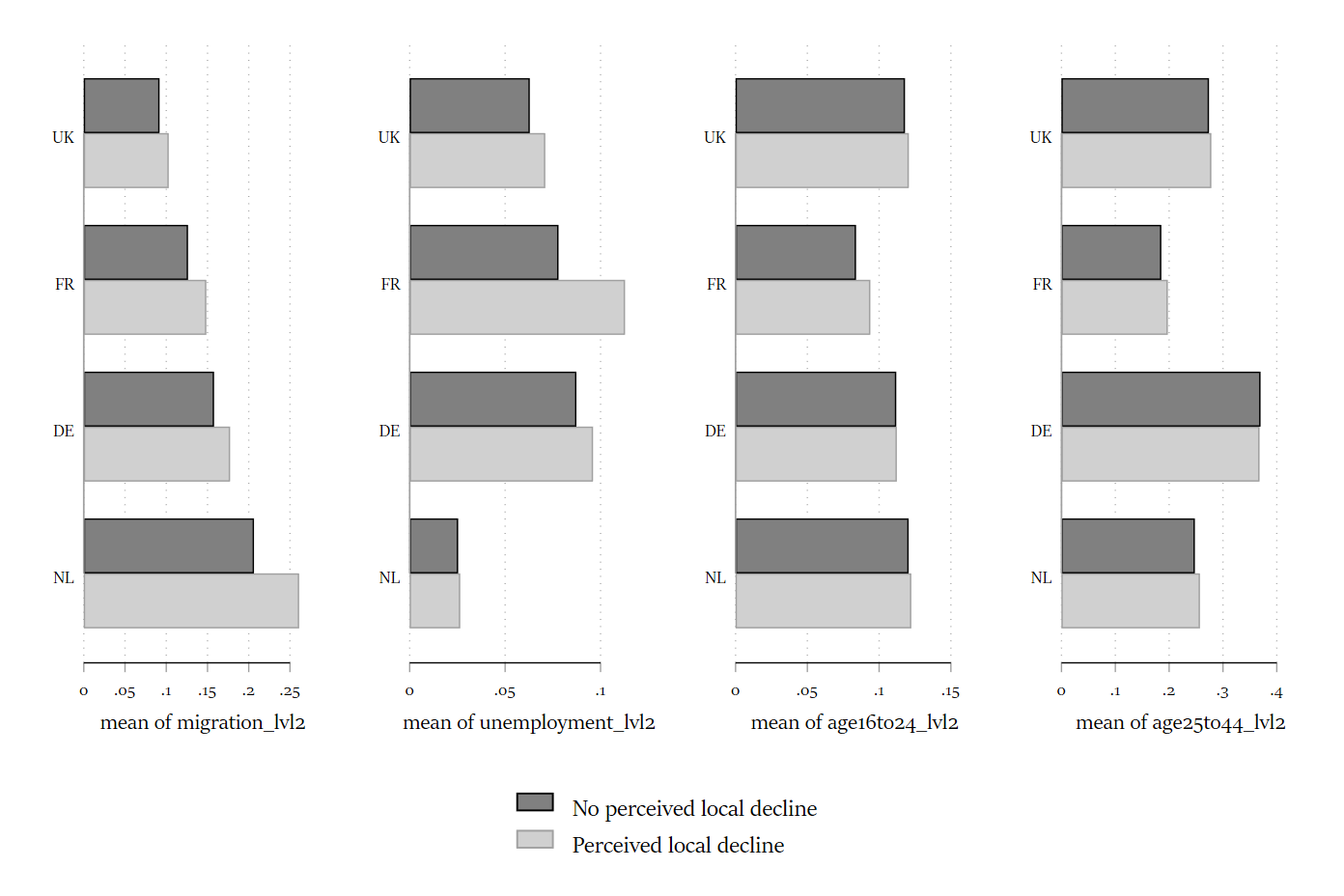 Figure F2. Replication using change measuresBy level of education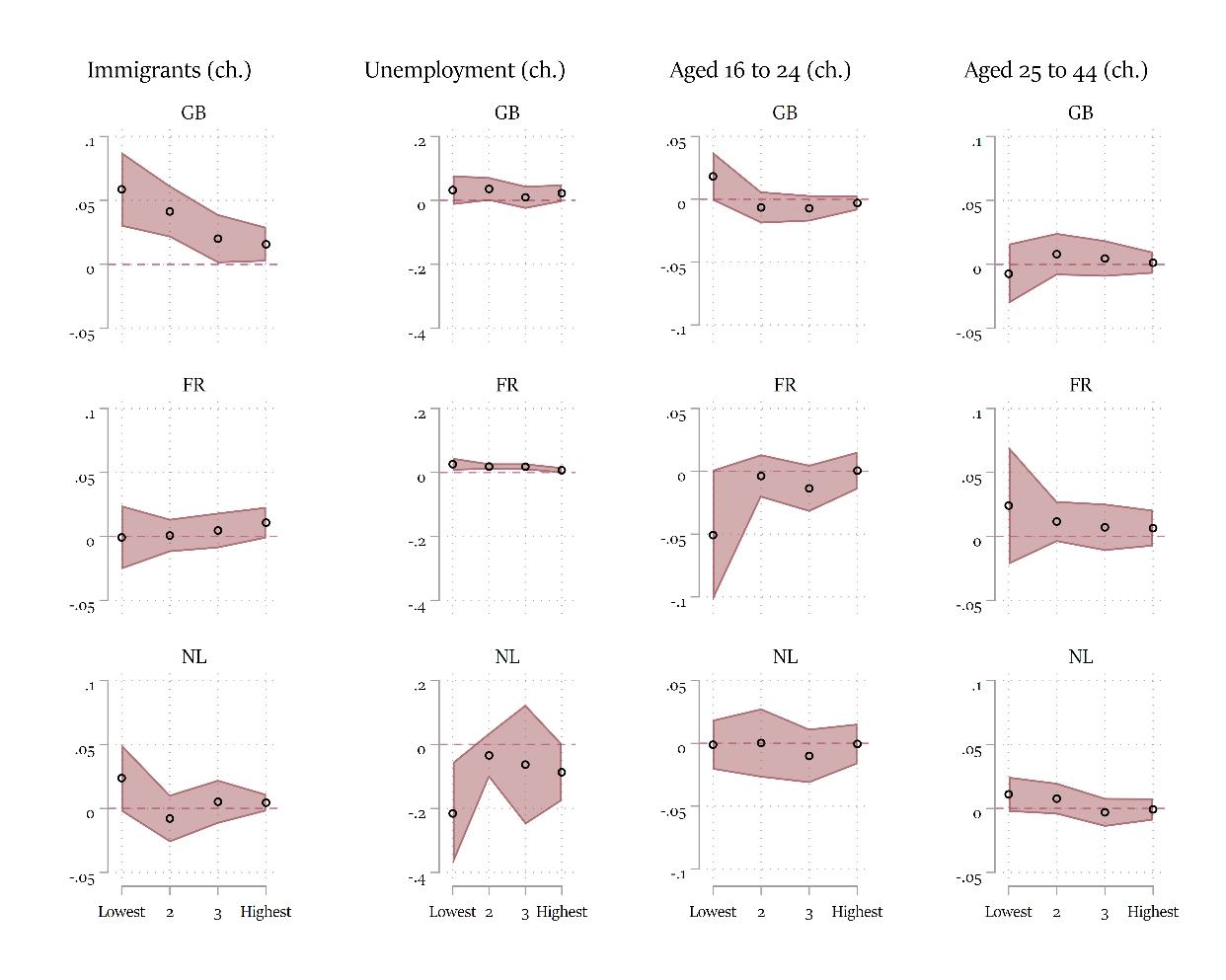 By local attachment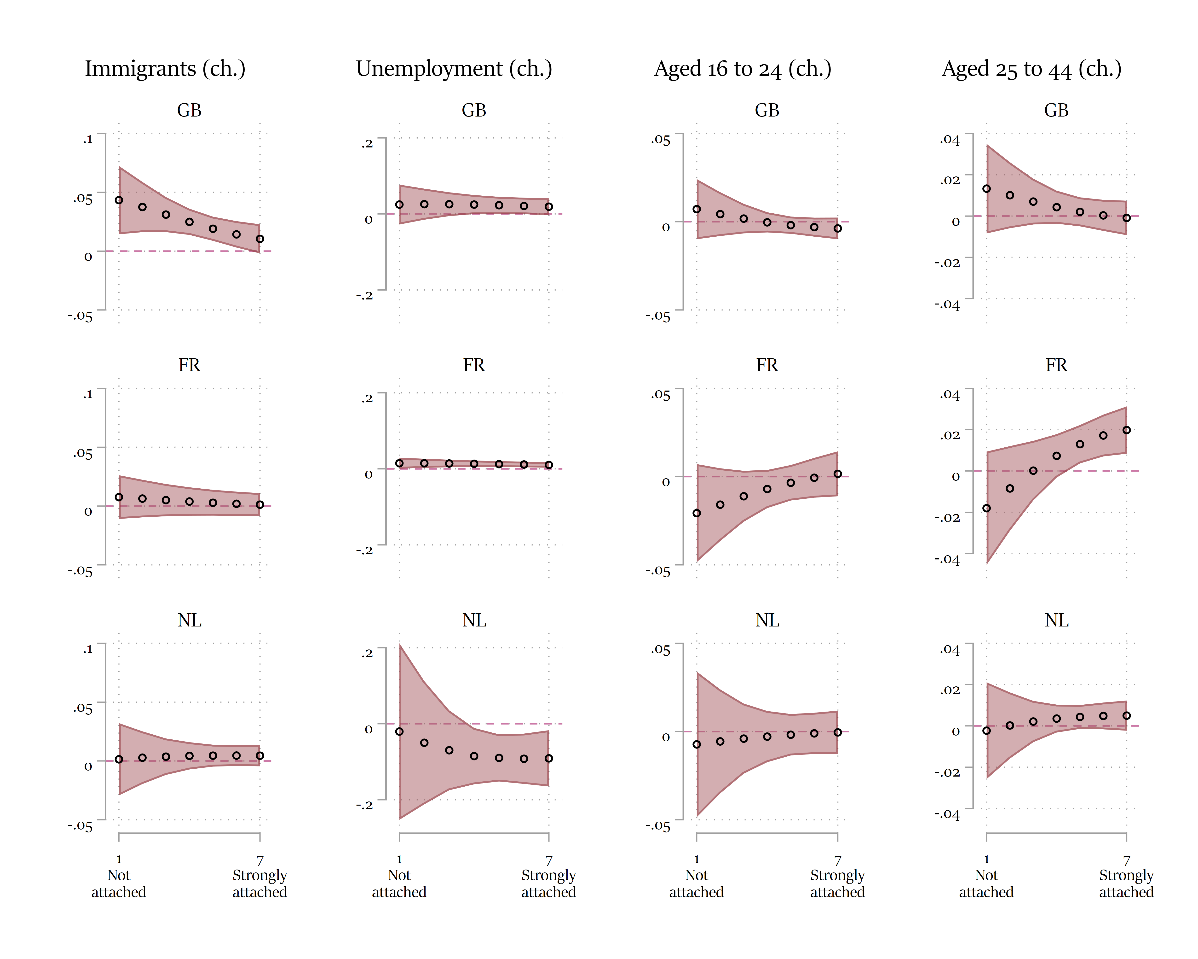 Figure F3. Replication controlling for class (in NL and UK only)By level of education
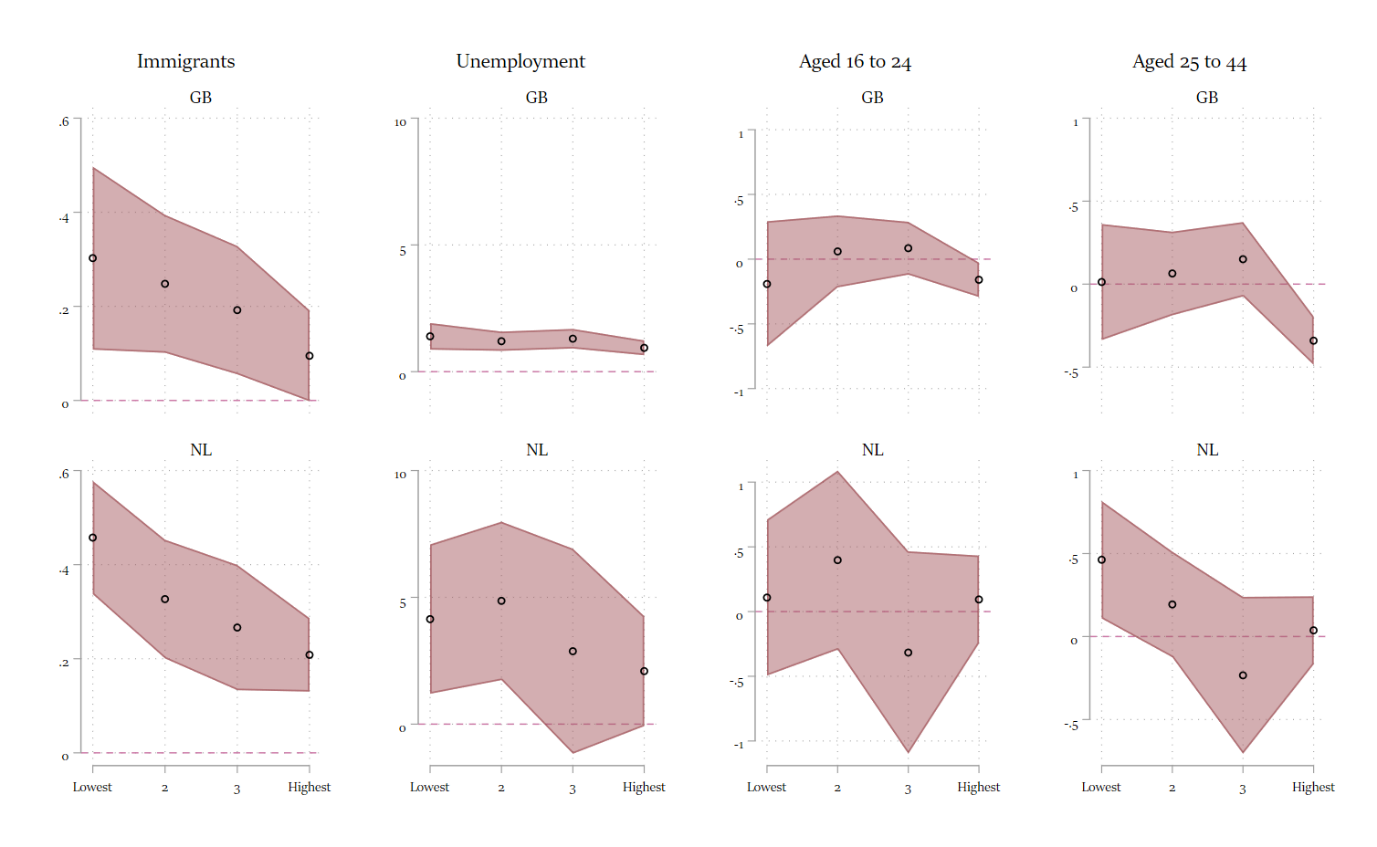 By neighborhood attachment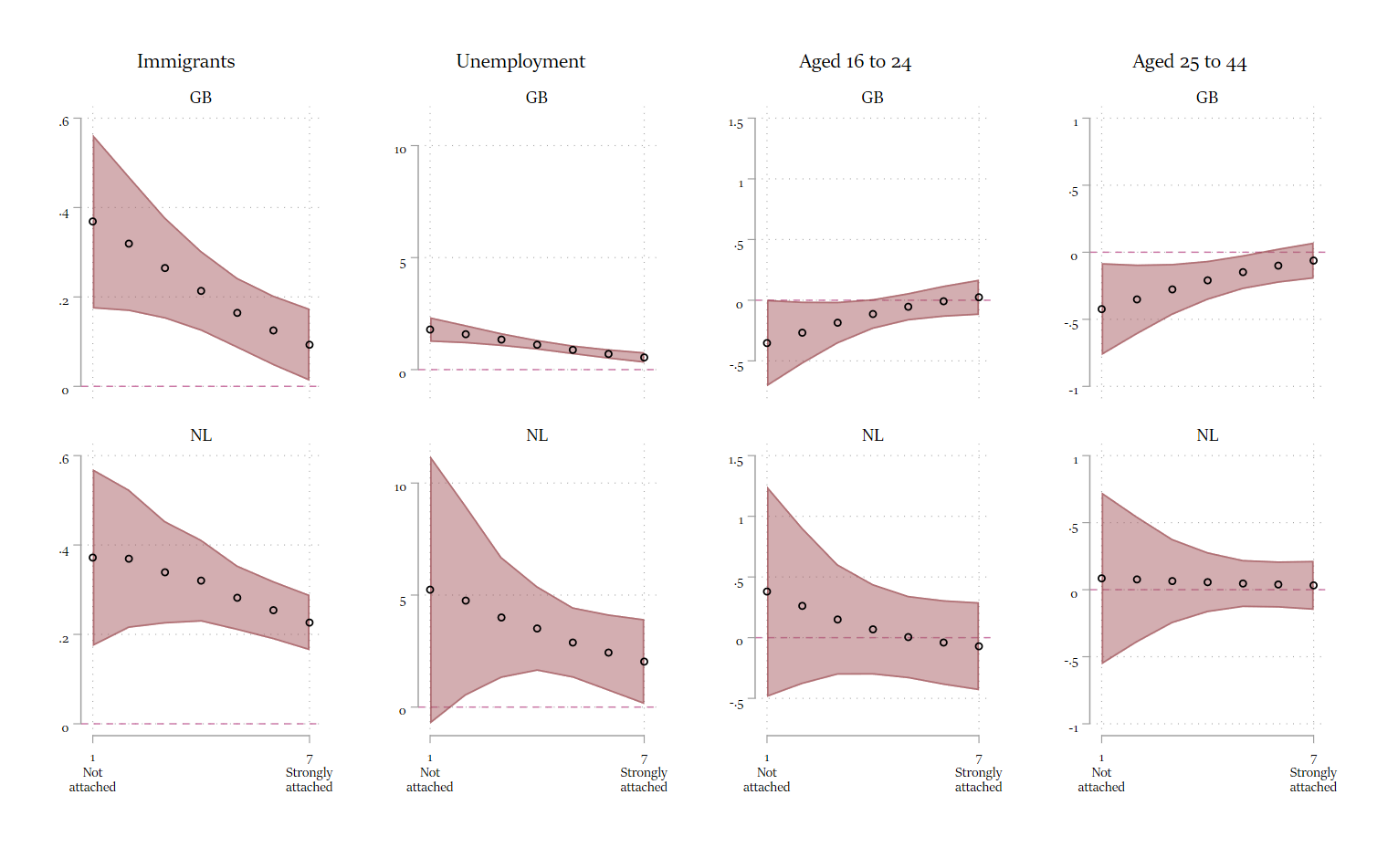 FranceGermanyNetherlandsGreat BritainImmigration% foreign born% immigrant families% first or second generation immigrant% foreign bornUnemployment% of population unemployed% of population unemployed% of population claiming unemployment benefit% of unemployed in active populationAge groups% below 44 / % below 25% below 44 / % below 25% below 44 / % below 25% below 44 / % below 25Great Britain(England and Wales)GermanyThe NetherlandsFranceLow educationTechnical, no formal qualificationsKeinen Schulabschluss / Volks- oder HauptschulabschlussBasisschool / VMBOBelow BEPC2GCSE or equivalent Mittlere Reife / RealschulabschlussMBO 1-3CAP-BEP, BEPC3A-level or equivalent FachhochschulreifeMBO 4-plusBaccalauréatHigh educationUniversity degree equivalent or higherAllgemeine Hochschulreife)HBO / WHODiplôme d’études supérieursUKImmigrantsUnemployment16 to 2425 to 44Immigrants1.00Unemployment0.301.00Aged 16 to 240.300.221.00Aged 25 to 440.640.260.151.00GermanyImmigrantsUnemployment16 to 2425 to 44Immigrants1.00Unemployment0.231.00Aged 16 to 240.250.161.00Aged 25 to 440.230.020.201.00FranceImmigrantsUnemployment16 to 2425 to 44Immigrants1.00Unemployment0.431.00Aged 16 to 240.260.251.00Aged 25 to 440.080.420.341.00NetherlandsNetherlandsImmigrantsUnemployment16 to 2425 to 44Immigrants1.00Unemployment0.271.00Aged 16 to 240.22-0.051.00Aged 25 to 440.620.260.321.00PRRPRRThreatThreatPopulist attitudesPopulist attitudesDeclineDeclineCoef.S.E.Coef.S.E.Coef.S.E.Coef.S.E.WithinWithinMale.027*.011-.018*.008-.034***.008-.027*.012Age-.147***.013.047***.008.079***.008.037**.012Low educationRef.Ref.Ref.Ref.Ref.Ref.Ref.Ref.Med education.078***.013.073***.008.109***.008.014.013High education.144***.013.165***.008.180***.008.015.013BetweenBetweenMigration.176***.034.095*.040.328***.085.210***.028Unemployment-.257***.038-.288***.050-.193**.067.409***.033Youth-.073*.032-.076*.036.017.049.093***.026RMSEARMSEA.017.017.017.017.017.017.017.017CFICFI.993.993.993.993.993.993.993.993TLITLI.947.947.947.947.947.947.947.947Chi2/dfChi2/df30.122/530.122/530.122/530.122/530.122/530.122/530.122/530.122/5Note: *** = p<.001; ** = p<.01; * = p<.05. All coefficients are standardized.Note: *** = p<.001; ** = p<.01; * = p<.05. All coefficients are standardized.Note: *** = p<.001; ** = p<.01; * = p<.05. All coefficients are standardized.Note: *** = p<.001; ** = p<.01; * = p<.05. All coefficients are standardized.Note: *** = p<.001; ** = p<.01; * = p<.05. All coefficients are standardized.Note: *** = p<.001; ** = p<.01; * = p<.05. All coefficients are standardized.Note: *** = p<.001; ** = p<.01; * = p<.05. All coefficients are standardized.Note: *** = p<.001; ** = p<.01; * = p<.05. All coefficients are standardized.Note: *** = p<.001; ** = p<.01; * = p<.05. All coefficients are standardized.Note: *** = p<.001; ** = p<.01; * = p<.05. All coefficients are standardized.PRRPRRThreatThreatPopulist attitudesPopulist attitudesDeclineDeclineCoef.S.E.Coef.S.E.Coef.S.E.Coef.S.E.WithinWithinMale.075***.012-.018**.007-.060***.007-.027**.010Age.101***.014.196***.007.022**.008.115.011Low educationRef.Ref.Ref.Ref.Ref.Ref.Ref.Ref.Med education.010.013.038***.007.017*.007.028**.011High education.014.012.147***.007.058***.007.047***.010BetweenBetweenMigration-.188***.032-.351***.025-.170***.027.076**.028Unemployment.154***.031.277***.027.489***.033.335***.030Youth.004.036-.036.029-.008.032.042.035RMSEARMSEA.022.022.022.022.022.022.022.022CFICFI.992.992.992.992.992.992.992.992TLITLI.939.939.939.939.939.939.939.939Chi2/dfChi2/df55.337/555.337/555.337/555.337/555.337/555.337/555.337/555.337/5Note: *** = p<.001; ** = p<.01; * = p<.05. All coefficients are standardized.Note: *** = p<.001; ** = p<.01; * = p<.05. All coefficients are standardized.Note: *** = p<.001; ** = p<.01; * = p<.05. All coefficients are standardized.Note: *** = p<.001; ** = p<.01; * = p<.05. All coefficients are standardized.Note: *** = p<.001; ** = p<.01; * = p<.05. All coefficients are standardized.Note: *** = p<.001; ** = p<.01; * = p<.05. All coefficients are standardized.Note: *** = p<.001; ** = p<.01; * = p<.05. All coefficients are standardized.Note: *** = p<.001; ** = p<.01; * = p<.05. All coefficients are standardized.Note: *** = p<.001; ** = p<.01; * = p<.05. All coefficients are standardized.Note: *** = p<.001; ** = p<.01; * = p<.05. All coefficients are standardized.PRRPRRThreatThreatPopulist attitudesPopulist attitudesDeclineDeclineCoef.S.E.Coef.S.E.Coef.S.E.Coef.S.E.WithinWithinMale.115***.019.063***.013-.019.012-.013.021Age-.103***.019-.016.014.041**.013-.036.023Low educationRef.Ref.Ref.Ref.Ref.Ref.Ref.Ref.Med education-.088***.021-.152***.016-.171***.015-.029.025High education-.145***.025-.290***.016-.397***.016-.155***.027BetweenBetweenMigration.042.087-.283***.069-.060.088.625***.093Unemployment.048.116.011.083.367**.139.175.098Youth-.223*.112-.114.075-.298*.120-.113.090RMSEARMSEA.023.023.023.023.023.023.023.023CFICFI.997.997.997.997.997.997.997.997TLITLI.974.974.974.974.974.974.974.974Chi2/dfChi2/df21.898/521.898/521.898/521.898/521.898/521.898/521.898/521.898/5Table T7. Multilevel path model results GermanyTable T7. Multilevel path model results GermanyTable T7. Multilevel path model results GermanyTable T7. Multilevel path model results GermanyTable T7. Multilevel path model results GermanyTable T7. Multilevel path model results GermanyTable T7. Multilevel path model results GermanyTable T7. Multilevel path model results GermanyTable T7. Multilevel path model results GermanyTable T7. Multilevel path model results GermanyPRRPRRThreatThreatPopulist attitudesPopulist attitudesDeclineDeclineCoef.S.E.Coef.S.E.Coef.S.E.Coef.S.E.WithinWithinMale.111***.013-.009.008.042***.008-.024*.011Age-.100***.014-.090***.008.123***.008.019.011Low educationRef.Ref.Ref.Ref.Ref.Ref.Ref.Ref.Med education.019.013.103***.008.116***.008.032**.012High education-.023.014.003.008.032***.008.021.012BetweenBetweenMigration-.197**.070-.231***.046-.211***.057.530**.162Unemployment.252***.067.195***.044.304***.058.573**.173Youth-.261**.081-.093.051-.066.058-.158.099RMSEARMSEA.016.016.016.016.016.016.016.016CFICFI.997.997.997.997.997.997.997.997TLITLI.975.975.975.975.975.975.975.975Chi2/dfChi2/df25.510/525.510/525.510/525.510/525.510/525.510/525.510/525.510/5Note: *** = p<.001; ** = p<.01; * = p<.05. All coefficients are standardized.Note: *** = p<.001; ** = p<.01; * = p<.05. All coefficients are standardized.Note: *** = p<.001; ** = p<.01; * = p<.05. All coefficients are standardized.Note: *** = p<.001; ** = p<.01; * = p<.05. All coefficients are standardized.Note: *** = p<.001; ** = p<.01; * = p<.05. All coefficients are standardized.Note: *** = p<.001; ** = p<.01; * = p<.05. All coefficients are standardized.Note: *** = p<.001; ** = p<.01; * = p<.05. All coefficients are standardized.Note: *** = p<.001; ** = p<.01; * = p<.05. All coefficients are standardized.Note: *** = p<.001; ** = p<.01; * = p<.05. All coefficients are standardized.Note: *** = p<.001; ** = p<.01; * = p<.05. All coefficients are standardized.